SENATE TO MEET AT 12:00 NOON TODAY	NO.  9CALENDAROF THESENATEOF THESTATE OF SOUTH CAROLINAREGULAR SESSION BEGINNING TUESDAY, JANUARY 9, 2018_______________WEDNESDAY, JANUARY 24, 2018Wednesday, January 24, 2018JOINT ASSEMBLIESWednesday, January 24, 2018 at 7:00 P.M.H.	4631--Rep. Lucas:  A CONCURRENT RESOLUTION INVITING HIS EXCELLENCY, HENRY DARGAN MCMASTER, GOVERNOR OF THE STATE OF SOUTH CAROLINA, TO ADDRESS THE GENERAL ASSEMBLY IN JOINT SESSION AT 7:00 P.M. ON WEDNESDAY, JANUARY 24, 2018, IN THE CHAMBER OF THE SOUTH CAROLINA HOUSE OF REPRESENTATIVES.(Adopted--January 23, 2018)Wednesday, February 7, 2018 at 12:00 Noon:S.	780--Senators Rankin, Young, Sabb, Peeler, Alexander, Scott and Verdin:  A CONCURRENT RESOLUTION TO FIX NOON ON WEDNESDAY, FEBRUARY 7, 2018, AS THE TIME TO ELECT A SUCCESSOR TO A CERTAIN JUSTICE OF THE SUPREME COURT, SEAT 3, WHOSE TERM EXPIRES JULY 31, 2018; TO ELECT A SUCCESSOR TO A CERTAIN JUDGE OF THE COURT OF APPEALS, SEAT 8, WHOSE TERM EXPIRES JUNE 30, 2018; TO ELECT A SUCCESSOR TO A CERTAIN JUDGE OF THE CIRCUIT COURT, THIRD JUDICIAL CIRCUIT, SEAT 2, UPON HIS ELECTION TO THE SUPREME COURT, SEAT 1, AND THE SUCCESSOR WILL SERVE THE REMAINDER OF THE UNEXPIRED TERM, WHICH EXPIRES ON JUNE 30, 2018, AND THE SUBSEQUENT FULL TERM WHICH WILL EXPIRE JUNE 30, 2024; TO ELECT A SUCCESSOR TO A CERTAIN JUDGE OF THE CIRCUIT COURT, FOURTH JUDICIAL CIRCUIT, SEAT 2, WHOSE TERM EXPIRES JUNE 30, 2018; TO ELECT A SUCCESSOR TO A CERTAIN JUDGE OF THE CIRCUIT COURT, FIFTH JUDICIAL CIRCUIT, SEAT 2, WHOSE TERM EXPIRES JUNE 30, 2018; TO ELECT A SUCCESSOR TO A CERTAIN JUDGE OF THE CIRCUIT COURT, SEVENTH JUDICIAL CIRCUIT, SEAT 2, WHOSE TERM EXPIRES JUNE 30, 2018; TO ELECT A SUCCESSOR TO A CERTAIN JUDGE OF THE CIRCUIT COURT, EIGHTH JUDICIAL CIRCUIT, SEAT 2, WHOSE TERM EXPIRES JUNE 30, 2018; TO ELECT A SUCCESSOR TO A CERTAIN JUDGE OF THE CIRCUIT COURT, TENTH JUDICIAL CIRCUIT, SEAT 2, WHOSE TERM EXPIRES JUNE 30, 2018; TO ELECT A SUCCESSOR TO A CERTAIN JUDGE OF THE CIRCUIT COURT, ELEVENTH JUDICIAL CIRCUIT, SEAT 1, WHOSE TERM EXPIRES JUNE 30, 2018; TO ELECT A SUCCESSOR TO A CERTAIN JUDGE OF THE CIRCUIT COURT, ELEVENTH JUDICIAL CIRCUIT, SEAT 2, UPON HIS RETIREMENT ON OR BEFORE JUNE 30, 2018, AND THE SUCCESSOR WILL SERVE A NEW TERM OF THAT OFFICE, WHICH EXPIRES JUNE 30, 2024; TO ELECT A SUCCESSOR TO A CERTAIN JUDGE OF THE CIRCUIT COURT, TWELFTH JUDICIAL CIRCUIT, SEAT 1, WHOSE TERM EXPIRES JUNE 30, 2018; TO ELECT A SUCCESSOR TO A CERTAIN JUDGE OF THE CIRCUIT COURT, THIRTEENTH JUDICIAL CIRCUIT, SEAT 2, WHOSE TERM EXPIRES JUNE 30, 2018; TO ELECT A SUCCESSOR TO A CERTAIN JUDGE OF THE CIRCUIT COURT, THIRTEENTH JUDICIAL CIRCUIT, SEAT 4, UPON HIS ELECTION TO THE COURT OF APPEALS, SEAT 9, AND THE SUCCESSOR WILL SERVE THE REMAINDER OF THE UNEXPIRED TERM, WHICH EXPIRES JUNE 30, 2022; TO ELECT A SUCCESSOR TO A CERTAIN JUDGE OF THE CIRCUIT COURT, FOURTEENTH JUDICIAL CIRCUIT, SEAT 1, WHOSE TERM EXPIRES JUNE 30, 2018; TO ELECT A SUCCESSOR TO A CERTAIN JUDGE OF THE CIRCUIT COURT, SIXTEENTH JUDICIAL CIRCUIT, SEAT 1, UPON HIS RETIREMENT ON OR BEFORE DECEMBER 31, 2017, AND THE SUCCESSOR WILL SERVE THE REMAINDER OF THE UNEXPIRED TERM, WHICH EXPIRES JUNE 30, 2022; TO ELECT A SUCCESSOR TO A CERTAIN JUDGE OF THE CIRCUIT COURT, AT-LARGE, SEAT 9, AND THE SUCCESSOR WILL SERVE THE REMAINDER OF THE UNEXPIRED TERM, WHICH EXPIRES JUNE 30, 2021; TO ELECT A SUCCESSOR TO A CERTAIN JUDGE OF THE FAMILY COURT, SECOND JUDICIAL CIRCUIT, SEAT 2, UPON HER RETIREMENT ON OR BEFORE JULY 1, 2018, AND THE SUCCESSOR WILL FILL THE UNEXPIRED TERM OF THAT OFFICE, WHICH EXPIRES JUNE 30, 2019; TO ELECT A SUCCESSOR TO A CERTAIN JUDGE OF THE FAMILY COURT, THIRD JUDICIAL CIRCUIT, SEAT 1, UPON HIS ELECTION TO THE CIRCUIT COURT, AT-LARGE, SEAT 1, AND THE SUCCESSOR WILL FILL THE REMAINDER OF THE UNEXPIRED TERM, WHICH EXPIRES JUNE 30, 2022; TO ELECT A SUCCESSOR TO A CERTAIN JUDGE OF THE FAMILY COURT, SIXTH JUDICIAL CIRCUIT, SEAT 2, UPON HIS RETIREMENT ON OR BEFORE DECEMBER 31, 2017, AND THE SUCCESSOR WILL SERVE THE REMAINDER OF THE UNEXPIRED TERM, WHICH EXPIRES JUNE 30, 2020; TO ELECT A SUCCESSOR TO A CERTAIN JUDGE OF THE FAMILY COURT, EIGHTH JUDICIAL CIRCUIT, SEAT 1, UPON HIS RETIREMENT ON OR BEFORE OCTOBER 1, 2017, AND THE SUCCESSOR WILL SERVE THE REMAINDER OF THE UNEXPIRED TERM, WHICH EXPIRES JUNE 30, 2019; TO ELECT A SUCCESSOR TO A CERTAIN JUDGE OF THE FAMILY COURT, ELEVENTH JUDICIAL CIRCUIT, SEAT 2, UPON HER RETIREMENT ON OR BEFORE JULY 8, 2017, AND THE SUCCESSOR WILL SERVE THE REMAINDER OF THE UNEXPIRED TERM, WHICH EXPIRES JUNE 30, 2019; TO ELECT A SUCCESSOR TO A CERTAIN JUDGE OF THE FAMILY COURT, TWELFTH JUDICIAL CIRCUIT, SEAT 2, UPON HIS RETIREMENT ON OR BEFORE DECEMBER 31, 2018, AND THE SUCCESSOR WILL SERVE THE REMAINDER OF THE UNEXPIRED TERM, WHOSE TERM EXPIRES JUNE 30, 2019; TO ELECT A SUCCESSOR TO A CERTAIN JUDGE OF THE ADMINISTRATIVE LAW COURT, SEAT 5, WHOSE TERM EXPIRES JUNE 30, 2018; AND AS THE DATE TO MEET IN JOINT SESSION FOR THE PURPOSE OF ELECTING A MEMBER OF THE BOARD OF TRUSTEES OF FRANCIS MARION UNIVERSITY, FIFTH CONGRESSIONAL DISTRICT, SEAT 5, WHOSE TERM EXPIRES JUNE 30, 2018; TO ELECT A MEMBER OF THE BOARD OF TRUSTEES OF THE MEDICAL UNIVERSITY OF SOUTH CAROLINA, SEVENTH CONGRESSIONAL DISTRICT, MEDICAL SEAT, FOR A TERM WHICH WILL EXPIRE JUNE 30, 2020; TO ELECT A MEMBER OF THE BOARD OF TRUSTEES OF THE UNIVERSITY OF SOUTH CAROLINA, FOURTEENTH JUDICIAL CIRCUIT, FOR A TERM WHICH WILL EXPIRE JUNE 30, 2020; AND TO ELECT A MEMBER OF THE BOARD OF TRUSTEES OF WINTHROP UNIVERSITY, FOURTH CONGRESSIONAL

DISTRICT, SEAT 4, FOR A TERM WHICH WILL EXPIRE JUNE 30, 2022.(Adopted--January 16, 2018)INVITATIONSWednesday, January 24, 2018 - 8:00-10:00 A.M.Members, Breakfast, Room 112, Blatt Building, by the SOUTH CAROLINA GOVERNOR’S SCHOOL FOR SCIENCE AND MATHEMATICS FOUNDATION(Accepted--January 9, 2018)Wednesday, January 24, 2018 - 12:00-2:00 P.M.Members, Luncheon, Room 112, Blatt Building, by the WIL LOU GRAY OPPORTUNITY SCHOOL(Accepted--January 9, 2018)Wednesday, January 24, 2018 - 5:00-7:00 P.M.Members and Staff, Reception, Capital Center, 1201 Main Street, by the SOUTH CAROLINA  BAR ASSOCIATION(Accepted--January 9, 2018) Wednesday, January 24, 2018 - 5:00-7:00 P.M.Members, Reception, Palmetto Club, by the THE DESIGN CONSTRUCTION PARTNERSHIP(Accepted--January 9, 2018)Thursday, January 25, 2018 - 8:00-10:00 A.M.Members and Staff, Breakfast, Room 112, Blatt Building, by the SOUTH CAROLINA BROADCASTERS ASSOCIATION(Accepted--January 9, 2018)Tuesday, January 30, 2018 - 6:00-8:00 P.M.Members, Reception, Palmetto Club, by the SOUTH CAROLINA ASSOCIATION OF TECHNICAL COLLEGE COMMISSIONERS(Accepted--January 9, 2018)Tuesday, January 30, 2018 - 5:00-7:00 P.M.Members and Staff, Reception, Hilton Columbia Center Hotel, by the SOUTH CAROLINA FREE CLINIC ASSOCIATION(Accepted--January 9, 2018)Wednesday, January 31, 2018 - 8:00-10:00 A.M.Members and Staff, Breakfast, Room 112, Blatt Building, by the PALMETTO ASSOCIATION OF LICENSED MIDWIVES(Accepted--January 9, 2018)Wednesday, January 31, 2018 - 11:30 A.M.-1:30 P.M.Members, Luncheon, Room 112, Blatt Building, by the SOUTH CAROLINA CONSORTIUM FOR GIFTED EDUCATION(Accepted--January 9, 2018)Wednesday, January 31, 2018 - 6:00-8:00 P.M.Members and Staff, Reception, Alumni Center, by the UNIVERSITY OF SOUTH CAROLINA(Accepted--January 9, 2018)Thursday, February 1, 2018 - 8:00-10:00 A.M.Members and Staff, Breakfast, Room 112, Blatt Building, by the SOUTH CAROLINA COMMISSION FOR THE BLIND(Accepted--January 9, 2018)MOTION PERIODVETO(Returned to the Senate--January 10, 2018)(R128, H3720)--Ways and Means Committee:  AN ACT TO MAKE APPROPRIATIONS AND TO PROVIDE REVENUES TO MEET THE ORDINARY EXPENSES OF STATE GOVERNMENT FOR THE FISCAL YEAR BEGINNING JULY 1, 2017, TO REGULATE THE EXPENDITURE OF SUCH FUNDS, AND TO FURTHER PROVIDE FOR THE OPERATION OF STATE GOVERNMENT DURING THIS FISCAL YEAR AND FOR OTHER PURPOSES.(Vetoed by the Governor--June 12, 2017)(Vetoes #3, #9, #11, #16, #22, Overridden by the House--January 9, 2018)SPECIAL ORDER(Set for Special Order--January 16, 2018)H.	3653--Reps. Forrester, Yow, Loftis, Henegan, Spires, Anderson, Burns, V.S. Moss, Crawford, Hamilton, Felder, Norman, Anthony, Chumley, Erickson, Gagnon, Hayes, Henderson, Hosey, Jefferson, S. Rivers, Ryhal, Sandifer, Thayer, Willis, Atkinson, Alexander, West, Hixon, Murphy, Arrington, Bennett and Crosby:  A BILL TO AMEND THE CODE OF LAWS OF SOUTH CAROLINA, 1976, BY ADDING CHAPTER 24 TO TITLE 31 SO AS TO PROVIDE THE OPERATIONS OR EXPANSIONS OF MANUFACTURING AND INDUSTRIAL FACILITIES MAY NOT BE CONSIDERED PUBLIC OR PRIVATE NUISANCES IN CERTAIN CIRCUMSTANCES, TO PROVIDE RELATED FINDINGS, TO EXPLICITLY PROHIBIT LOCAL GOVERNMENTS FROM ENACTING ORDINANCES TO THE CONTRARY, TO DEFINE NECESSARY TERMINOLOGY, TO PROVIDE THAT THE PROVISIONS OF THIS ACT MAY NOT BE CONSTRUED TO MODIFY STATUTORY EMINENT DOMAIN LAWS OR ENVIRONMENTAL LAWS, AND TO PROVIDE THE PROVISIONS OF THIS ACT DO NOT APPLY TO NUISANCE ACTIONS COMMENCED WITHIN ONE YEAR OF THE EFFECTIVE DATE OF THIS CHAPTER.(Read the first time--March 29, 2017)(Polled by Committee on Labor, Commerce and Industry--April 18, 2017)(Favorable)(Contested by Senator Sheheen)(Set for Special Order--January 16, 2018)STATEWIDE THIRD READING BILLSH.	3867--Reps. Herbkersman, Pitts, Hayes, Anthony, Cobb-Hunter, Whipper and Brown:  A BILL TO AMEND SECTION 12-37-220, AS AMENDED, CODE OF LAWS OF SOUTH CAROLINA, 1976, RELATING TO EXEMPTIONS FROM PROPERTY TAX, SO AS TO EXEMPT ALL PROPERTY DEVOTED TO HOUSING LOW INCOME RESIDENTS IF THE PROPERTY IS OWNED BY AN INSTRUMENTALITY OF A NONPROFIT HOUSING CORPORATION.(Read the first time--April 4, 2017)(Reported by Committee on Finance--May 02, 2017)(Favorable with amendments)(Committee Amendment Adopted--May 09, 2017)(Read the second time--May 09, 2017)(Ayes 36, Nays 0--May 9, 2017)(Contested by Senator Allen)H.	3442--Reps. Delleney, Felder, Pope, Martin, Norrell, B. Newton, Simrill, Norman, Thayer, Putnam, Clary, Hamilton, Yow, W. Newton, Kirby, Erickson, Knight, Hixon, Elliott, Henderson, Bedingfield, V.S. Moss, Wheeler, Ballentine, King, Henegan and West:  A BILL TO AMEND SECTION 63-9-60, AS AMENDED, CODE OF LAWS OF SOUTH CAROLINA, 1976, RELATING TO INDIVIDUALS WHO MAY ADOPT A CHILD, SO AS TO ADD CIRCUMSTANCES UNDER WHICH A NONRESIDENT MAY ADOPT AND TO PROVIDE FOR THE RIGHT TO FILE A PETITION FOR ADOPTION; AND TO AMEND SECTION 63-9-750, RELATING TO ADOPTION HEARINGS, SO AS TO MAKE TECHNICAL CORRECTIONS.(Read the first time--February 7, 2017)(Reported by Committee on Judiciary--May 03, 2017)(Favorable with amendments)(Read the second time--May 09, 2017)(Contested by Senator Climer)SECOND READING CONSENT CALENDARS.	884--Senator Nicholson:  A BILL TO AMEND SECTION 7-7-290, AS AMENDED, CODE OF LAWS OF SOUTH CAROLINA, 1976, RELATING TO THE DESIGNATION OF VOTING PRECINCTS IN GREENWOOD COUNTY, SO AS TO RENAME CERTAIN PRECINCTS, AND TO REDESIGNATE THE MAP NUMBER ON WHICH THE NAMES OF THESE PRECINCTS MAY BE FOUND AND MAINTAINED BY THE REVENUE AND FISCAL AFFAIRS OFFICE.(Read the first time--January 10, 2018)(Recalled from Committee on Judiciary--January 16, 2018)S.	885--Senator Cromer:  A BILL TO AMEND SECTION 7-7-420, AS AMENDED, CODE OF LAWS OF SOUTH CAROLINA, 1976, RELATING TO THE DESIGNATION OF VOTING PRECINCTS IN NEWBERRY COUNTY, SO AS TO ELIMINATE THE PROSPERITY PRECINCT, TO ADD THE PROSPERITY CITY PRECINCT AND THE PROSPERITY OUTSIDE PRECINCT, AND TO REDESIGNATE THE MAP NUMBER ON WHICH THE NAMES OF THESE PRECINCTS MAY BE FOUND AND MAINTAINED BY THE REVENUE AND FISCAL AFFAIRS OFFICE.(Read the first time--January 10, 2018)(Recalled from Committee on Judiciary--January 16, 2018)** Indicates subject to Rule 39**H.	4268--Rep. Crawford:  A BILL TO AMEND SECTION 7-7-320, AS AMENDED, CODE OF LAWS OF SOUTH CAROLINA, 1976, RELATING TO THE DESIGNATION OF VOTING PRECINCTS IN HORRY COUNTY, SO AS TO REDESIGNATE VARIOUS PRECINCTS AND REDESIGNATE THE MAP NUMBER ON WHICH THE NAMES OF THESE PRECINCTS MAY BE FOUND AND MAINTAINED BY THE REVENUE AND FISCAL AFFAIRS OFFICE.(Read the first time--May 10, 2017)(Recalled from Committee on Judiciary--January 23, 2018)STATEWIDE SECOND READING BILLSS.	137--Senators Campsen, Hembree, Climer, Young, Turner and Fanning:  A JOINT RESOLUTION PROPOSING AN AMENDMENT TO SECTION 7, ARTICLE VI OF THE CONSTITUTION OF SOUTH CAROLINA, 1895, AS AMENDED, RELATING TO THE CONSTITUTIONAL OFFICERS OF THIS STATE, SO AS TO DELETE THE SUPERINTENDENT OF EDUCATION FROM THE LIST OF STATE OFFICERS WHICH THE CONSTITUTION REQUIRES TO BE ELECTED AND PROVIDE THAT THE SUPERINTENDENT OF EDUCATION MUST BE APPOINTED BY THE GOVERNOR UPON THE ADVICE AND CONSENT OF THE SENATE TO SERVE AT THE PLEASURE OF THE GOVERNOR BEGINNING IN JANUARY 2023, OR UPON A VACANCY IN THE OFFICE OF THE SUPERINTENDENT OF EDUCATION AFTER THE DATE OF THE RATIFICATION OF THIS AMENDMENT, WHICHEVER OCCURS FIRST, AND TO PROVIDE THAT THE GENERAL ASSEMBLY SHALL PROVIDE BY LAW FOR THE DUTIES, COMPENSATION, AND QUALIFICATIONS FOR THE OFFICE.(Read the first time--January 10, 2017)(Reported by Committee on Judiciary--January 24, 2017)(Favorable)(Contested by Senator Johnson)S.	245--Senators Hutto and Hembree:  A BILL TO AMEND SECTION 44-53-370, AS AMENDED, CODE OF LAWS OF SOUTH CAROLINA, 1976, RELATING TO DRUG OFFENSES, SO AS TO CONFORM THE LANGUAGE OF TRAFFICKING IN ILLEGAL DRUGS PROVISIONS, INCLUDING OPIATES AND HEROIN, TO THE LANGUAGE OF THE PROVISIONS CONCERNING POSSESSION AND DISTRIBUTION OF CERTAIN ILLEGAL DRUGS WHICH WOULD INCLUDE SYNTHETIC OPIATES, AMONG OTHER DRUGS.(Read the first time--January 10, 2017)(Reported by Committee on Judiciary--January 25, 2017)(Favorable with amendments)(Committee Amendment Tabled--February 23, 2017) (Amended--February 23, 2017)(Amendment proposed--March 7, 2017)(Document No. AMEND\JUD0245.006)(Contested by Senator Massey)S.	160--Senators Malloy and Campsen:  A BILL TO AMEND TITLE 24 OF THE 1976 CODE, RELATING TO CORRECTIONS, JAILS, PROBATIONS, PAROLES, AND PARDONS, TO REESTABLISH THE SENTENCING REFORM OVERSIGHT COMMITTEE, AND TO PROVIDE FOR ITS MEMBERSHIP, POWERS, DUTIES, AND AUTHORITY.(Read the first time--January 10, 2017)(Reported by Committee on Judiciary--February 22, 2017)(Favorable with amendments)(Contested by Senator Hembree)S.	323--Senators Campbell, Turner, Talley, Bennett, Climer, Nicholson, Cromer, Reese, Grooms, Hembree, Verdin, Massey, Alexander, Williams, Johnson, Gambrell, Sabb, Young, Shealy, Scott, Corbin and Jackson:  A BILL TO AMEND TITLE 31 OF THE 1976 CODE, RELATING TO HOUSING AND REDEVELOPMENT, BY ADDING CHAPTER 24, TO PROVIDE THAT MANUFACTURING AND INDUSTRIAL FACILITIES SHALL NOT BE ELIGIBLE FOR NUISANCE SUITS.(Read the first time--January 31, 2017)(Reported by Committee on Labor, Commerce and Industry--March 09, 2017)(Favorable with amendments)(Contested by Senator M.B. Matthews)S.	92--Senators Gregory, Bennett, Fanning and Shealy:  A BILL TO AMEND SECTION 20-3-130(C), CODE OF LAWS OF SOUTH CAROLINA, 1976, RELATING TO THE AWARD OF ALIMONY AND OTHER ALLOWANCES, SO AS TO PROVIDE THAT CERTAIN EARNINGS OF A SUBSEQUENT SPOUSE ARE NOT TO BE CONSIDERED BY THE COURT WHEN MAKING, MODIFYING, OR TERMINATING THE AWARD OF ALIMONY.(Read the first time--January 10, 2017)(Reported by Committee on Judiciary--March 22, 2017)(Favorable with amendments)(Committee Amendment Amended--April 6, 2017)(Amendment proposed--May 04, 2017)(Document No. AMEND\JUD0092.008)(Contested by Senator Malloy)S.	534--Senator Hembree:  A BILL TO AMEND THE CODE OF LAWS OF SOUTH CAROLINA, 1976, BY ADDING SECTION 59-18-1940 TO PROVIDE THE EDUCATION OVERSIGHT COMMITTEE SHALL DESIGN AND PILOT CERTAIN DISTRICT ACCOUNTABILITY MODELS THAT FOCUS ON COMPETENCY-BASED EDUCATION; BY ADDING SECTION 59-18-1950 TO ESTABLISH A STATE LONGITUDINAL DATA SYSTEM FOR MEASURING THE CONTINUOUS IMPROVEMENT OF PUBLIC EDUCATION, COLLEGE READINESS, AND CAREER READINESS OF PUBLIC SCHOOL GRADUATES, AND TO PROVIDE RELATED FINDINGS; BY ADDING SECTION 59-18-1960 TO USE A VALUE-ADDED SYSTEM TO MEASURE STUDENT PROGRESS; TO AMEND SECTION 59-18-100 TO PROVIDE ADDITIONAL PURPOSES CONCERNING THE PROFILE OF GRADUATES OF THE ACCOUNTABILITY SYSTEM; TO AMEND SECTION 59-18-120 TO REVISE AND ADD DEFINED TERMS; TO AMEND SECTION 59-18-310 TO DELETE OBSOLETE LANGUAGE AND PROVISIONS RELATED TO ADMINISTERING CERTAIN PERFORMANCE ASSESSMENTS; TO AMEND SECTION 59-18-320 TO DELETE OBSOLETE PROVISIONS CONCERNING THE NO CHILD LEFT BEHIND ACT AND PERFORMANCE LEVEL RESULTS IN VARIOUS CORE SUBJECT AREAS; TO AMEND SECTION 59-18-325 TO REVISE PROCUREMENT AND ADMINISTRATION PROVISIONS FOR COLLEGE AND CAREER READINESS SUMMATIVE ASSESSMENTS; TO AMEND SECTION 59-18-330 TO PROVIDE THE STATE SHALL PARTICIPATE AS AN INDIVIDUAL EDUCATION SYSTEM IN THE INTERNATIONAL STUDENT ASSESSMENT PROGRAM AND TO PROVIDE RESPONSIBILITIES FOR THE STATE DEPARTMENT OF EDUCATION; TO AMEND SECTION 59-18-340 TO DELETE ONE STATE-FUNDED ASSESSMENT AND INCLUDE TWO ADDITIONAL STATE-FUNDED ASSESSMENTS; TO AMEND SECTION 59-18-900 TO REVISE THE PURPOSES OF THE COMPREHENSIVE ANNUAL REPORT CARD FOR SCHOOLS AND TO MAKE RELATED CHANGES; TO AMEND SECTION 59-18-910 TO REQUIRE RECOMMENDATIONS DETERMINING GRADUATING STUDENT READINESS IN CERTAIN CATEGORIES BE INCLUDED IN THE COMPREHENSIVE CYCLICAL REVIEWS OF THE ACCOUNTABILITY SYSTEM; TO AMEND SECTION 59-18-920 TO PROVIDE DATA REQUIRED OF A CHARTER SCHOOL MAY BE USED TO DEVELOP A SCHOOL RATING AND TO DELETE PROVISIONS; TO AMEND SECTION 59-18-930 TO PROVIDE THE DEPARTMENT MAY ANNUALLY PUBLISH AN EXECUTIVE SUMMARY OF THE REPORT CARD ON ITS WEBSITE AND MAY INCLUDE NATIONAL ASSESSMENT SCORES; AND TO REPEAL SECTION 59-18-950 RELATING TO CRITERIA FOR SCHOOL DISTRICT AND HIGH SCHOOL RATINGS. (Abbreviated Title)(Read the first time--March 9, 2017)(Reported by Committee on Education--March 30, 2017)(Favorable with amendments)(Contested by Senator Martin)S.	324--Senators Peeler, Hutto and McElveen:  A BILL TO AMEND SECTION 23-31-240, CODE OF LAWS OF SOUTH CAROLINA, 1976, RELATING TO PERSONS ALLOWED TO CARRY A CONCEALABLE WEAPON WHILE ON DUTY, SO AS TO INCLUDE PERSONS WHO ARE RETIRED FROM CERTAIN OFFICES AND CLERKS OF COURT IN THE PURVIEW OF THE STATUTE.(Read the first time--January 31, 2017)(Reported by Committee on Judiciary--April 19, 2017)(Favorable with amendments)(Committee Amendment Amended--May 04, 2017)(Committee Amendment Adopted--May 08, 2017)(Contested by Senator M.B. Matthews)H.	3886--Reps. Crawford, Ryhal, Hamilton, Sandifer, Fry, Putnam, Clemmons, Yow, Anderson, Johnson, Hardee, Huggins, Hewitt, Duckworth, Bowers, Sottile, Crosby, Felder, Bennett, Thigpen, Whipper, Brown, Hixon, Taylor, King, Daning, Spires, Henderson, Pitts, Kirby, White, McCravy, Hill, Gagnon, West, Wheeler, Davis, Murphy, Hayes, Ott, V.S. Moss, Lowe, Jordan and McKnight:  A BILL TO AMEND THE CODE OF LAWS OF SOUTH CAROLINA, 1976, BY ADDING CHAPTER 30 TO TITLE 27 SO AS TO ENTITLE THE CHAPTER “HOMEOWNERS ASSOCIATIONS”; TO DEFINE NECESSARY TERMS; TO REQUIRE OWNERS OF PROPERTY SUBJECT TO A HOMEOWNERS ASSOCIATION TO DISCLOSE THE ASSOCIATION’S GOVERNING DOCUMENTS TO PROSPECTIVE OWNERS, TO PROVIDE HOMEOWNERS ASSOCIATIONS SHALL PROVIDE HOMEOWNERS WITH PRINTED OR ELECTRONIC COPIES OF FINANCIAL INFORMATION AND THE GOVERNING DOCUMENTS OF THE ASSOCIATION UPON REQUEST AT NO CHARGE, TO PROVIDE HOMEOWNERS ASSOCIATION BOARDS MAY NOT TAKE ACTION TO ADD OR INCREASE FEES AND THE LIKE WITHOUT GIVING CERTAIN NOTICE TO HOMEOWNERS AND TO PROVIDE HOMEOWNERS MAY ATTEND MEETINGS AT WHICH SUCH ACTIONS ARE TO BE TAKEN, TO INSTRUCT THE SOUTH CAROLINA REAL ESTATE COMMISSION TO OFFER AN ONLINE INSTRUCTIONAL COURSE COVERING THE BASICS OF HOMEOWNERS’ ASSOCIATION MANAGEMENT AND THE RIGHTS AND RESPONSIBILITIES OF HOMEOWNERS, TO GRANT CONCURRENT CIVIL JURISDICTION IN CERTAIN ACTIONS BETWEEN HOMEOWNERS ASSOCIATIONS AND HOMEOWNERS, AND TO CREATE THE OFFICE OF HOMEOWNERS ASSOCIATION OMBUDSMAN IN THE DEPARTMENT OF CONSUMER AFFAIRS, TO PROVIDE QUALIFICATIONS, POWERS, AND DUTIES OF THE OMBUDSMAN, AMONG OTHER THINGS; AND TO AMEND SECTION 27-50-40, AS AMENDED, RELATING TO MANDATORY DISCLOSURE STATEMENTS SELLERS OF REAL PROPERTY MUST PROVIDE PURCHASERS, SO AS TO INCLUDE PROVISIONS CONCERNING DISCLOSURES OF PROPERTY SUBJECT TO HOMEOWNERS ASSOCIATION GOVERNANCE.(Read the first time--April 4, 2017)(Reported by Committee on Judiciary--April 19, 2017)(Favorable)(Contested by Senators Davis and Williams)S.	148--Senators Hutto, Johnson and Cromer:  A BILL TO AMEND SECTION 22-8-40, CODE OF LAWS OF SOUTH CAROLINA, 1976, RELATING TO FULL-TIME AND PART-TIME MAGISTRATES AND THEIR SALARIES, SO AS TO REVISE THE METHOD OF SETTING A BASE SALARY FOR MAGISTRATES AND PROVIDE ADDITIONAL SUPPLEMENTS TO FULL-TIME CHIEF AND ASSISTANT CHIEF MAGISTRATES; AND BY ADDING SECTION 22-3-315 SO AS TO ADD AN ASSESSMENT OF FIFTEEN DOLLARS TO ALL CIVIL FILINGS IN MAGISTRATES COURT AND PROVIDE FOR DISTRIBUTION OF THE PROCEEDS.(Read the first time--January 10, 2017)(Reported by Committee on Judiciary--April 20, 2017)(Favorable with amendments)(Contested by Senator Senn)H.	3487--Reps. Ridgeway, Govan, Duckworth, Hardee and Douglas:  A BILL TO AMEND SECTIONS 44-78-15, 44-78-20, 44-78-30, 44-78-45, ALL AS AMENDED, 44-78-50, AND SECTION 44-78-60, AS AMENDED, CODE OF LAWS OF SOUTH CAROLINA, 1976, RELATING TO DO NOT RESUSCITATE ORDERS, SO AS TO ALLOW A PARENT OR LEGAL GUARDIAN OF A PATIENT WHO IS A CHILD TO REQUEST AND REVOKE A DO NOT RESUSCITATE ORDER FOR EMERGENCY SERVICES FOR THE CHILD.(Read the first time--March 29, 2017)(Reported by Committee on Medical Affairs--April 25, 2017)(Favorable)(Contested by Senator Grooms)H.	3885--Reps. Bannister, Bedingfield, G.R. Smith, Loftis and Hamilton:  A BILL TO AMEND SECTION 44-7-3420, CODE OF LAWS OF SOUTH CAROLINA, 1976, RELATING TO THE DEFINITION OF TERMS USED IN THE LEWIS BLACKMAN HOSPITAL PATIENT SAFETY ACT, SO AS TO ADD DEFINITIONS FOR “HEALTH CARE PRACTITIONER” AND “HEALTH CARE FACILITY”; AND BY ADDING SECTION 44-7-3435 SO AS TO REQUIRE HEALTH CARE PRACTITIONERS TO WEAR IDENTIFICATION BADGES DISPLAYING CERTAIN INFORMATION.(Read the first time--March 29, 2017)(Reported by Committee on Medical Affairs--April 25, 2017)(Favorable with amendments)(Contested by Senators Gambrell and Timmons)S.	445--Senator Hembree:  A BILL TO AMEND SECTION 59-40-40, AS AMENDED, CODE OF LAWS OF SOUTH CAROLINA, 1976, RELATING TO DEFINITIONS IN THE SOUTH CAROLINA CHARTER SCHOOLS ACT OF 1996, SO AS TO REVISE CERTAIN DEFINITIONS; TO AMEND SECTION 59-40-50, AS AMENDED, RELATING TO THE POWERS AND DUTIES OF CHARTER SCHOOL BOARDS, SO AS TO REVISE AND ADD REQUIREMENTS CONCERNING NONCERTIFIED TEACHER QUALIFICATIONS, GOVERNANCE, NEPOTISM, AND USE OF PROGRAM FUNDING FOR TRANSPORTATION; TO AMEND SECTION 59-40-55, AS AMENDED, RELATING TO CHARTER SCHOOL SPONSORS, SO AS TO REVISE REQUIREMENTS CONCERNING CHARTER SCHOOL CONTRACTS, REPORTING REQUIREMENTS, NOTIFICATION OF IDENTIFIED PROBLEMS, ADMISSIONS PROCEDURES, LIMITS ON STATE APPROPRIATIONS SCHOOLS MAY RECEIVE, AND RESERVE FUNDS, AMONG OTHER THINGS; TO AMEND SECTION 59-40-60, AS AMENDED, RELATING TO CHARTER SCHOOL FORMATION PROCEDURES, SO AS TO REVISE REQUIREMENTS CONCERNING CHARTER AMENDMENT PROCEDURES, PUBLIC MEETINGS, AND TRANSFER OF GOVERNANCE AND OPERATIONS OF NEW CHARTER SCHOOLS FROM CHARTER COMMITTEES TO CHARTER SCHOOL LEADERS AND BOARDS; TO AMEND SECTION 59-40-70, AS AMENDED, RELATING TO CHARTER SCHOOL APPLICATION PROCEDURES, SO AS TO REVISE PROCEDURES CONCERNING SUBMISSION OF LETTERS OF INTENT, POWERS OF SCHOOL BOARDS TO REQUEST INFORMATION FROM CHARTER APPLICANTS, APPLICATION MATERIALS REQUIRED FOR SUBMISSION, AND SPONSOR REVIEW OF APPLICATIONS AND RESPONSES TO APPLICATIONS, AMONG OTHER THINGS; TO AMEND SECTION 59-40-80, AS AMENDED, RELATING TO CONDITIONAL AUTHORIZATIONS OF CHARTER SCHOOLS, SO AS TO ALLOW CERTAIN AMENDMENTS TO CHARTER SCHOOL APPLICATIONS OR FORM AGREEMENTS CONCERNING PREOPENING BENCHMARKS REGARDING ENROLLMENT, TO PROVIDE SPONSOR DECISIONS TO GRANT OR DENY CONDITIONAL APPROVAL ARE NOT SUBJECT TO APPEAL, AND TO PROVIDE OPTIONAL OUTCOMES FOR CONDITIONALLY APPROVED CHARTER SCHOOLS THAT FAIL TO MEET CONDITIONS FOR CHARTER APPROVAL; TO AMEND SECTION 59-40-110, AS AMENDED, RELATING TO DURATIONS, RENEWALS, REVOCATIONS, AND TERMINATIONS OF CHARTERS, SO AS TO PROVIDE CHARTER SCHOOLS MUST BE CONSIDERED ACCREDITED PUBLIC SCHOOLS UPON CHARTER APPROVAL AND SUBMISSION OF REQUIRED ANNUAL REPORTS, AND TO SPECIFY THE EVENT THAT BEGINS THE TEN-YEAR TERMS OF CHARTERS; TO AMEND SECTION 59-40-115, AS AMENDED, RELATING TO TERMINATION OF CONTRACTS WITH SPONSORS, SO AS TO PROVIDE CIRCUMSTANCES IN WHICH CHARTERS MAY SEEK AND OBTAIN ALTERNATE SPONSORS, AMONG OTHER THINGS; TO AMEND SECTION 59-40-140, AS AMENDED, RELATING TO CHARTER SCHOOL FUNDING, SO AS TO REQUIRE REPORTS OF CERTAIN FEDERAL FUNDS RETAINED BY SPONSORS; TO AMEND SECTION 59-40-150, AS AMENDED, RELATING TO DUTIES OF THE STATE DEPARTMENT OF EDUCATION TO DISSEMINATE INFORMATION ABOUT CHARTER SCHOOLS’ FORMATION AND OPERATION AND TO PROVIDE A DIRECTORY OF AUTHORIZED CHARTER SCHOOLS, SO AS TO REVISE THE SPECIFIC REQUIREMENTS OF THESE DUTIES; TO AMEND SECTION 59-40-170, AS AMENDED, RELATING TO THE DUTY OF THE DEPARTMENT TO MAINTAIN AND PROVIDE A LIST OF SCHOOL BUILDINGS SUITABLE AND AVAILABLE FOR CHARTER SCHOOL USE, SO AS TO PROVIDE THE LIST BE MADE AVAILABLE ONLINE AND BE UPDATED AT LEAST ANNUALLY; TO AMEND SECTION 59-40-175, AS AMENDED, RELATING TO THE CHARTER SCHOOL FACILITY REVOLVING LOAN PROGRAM, SO AS TO PROVIDE THE STATE TREASURER MAY USE PROGRAM FUNDS TO CREATE A DEBT RESERVE FUND TO ENHANCE THE ABILITY OF CHARTER SCHOOLS TO OBTAIN FAVORABLE FINANCING TERMS ON CERTAIN BONDS TO FINANCE CHARTER SCHOOL CAPITAL PROJECTS AND CREDIT ENHANCEMENTS, AND TO PROVIDE RELATED REQUIREMENTS AND PROCEDURES; TO AMEND SECTION 59-40-180, AS AMENDED, RELATING TO DUTIES OF THE DEPARTMENT TO PROMULGATE CERTAIN REGULATIONS AND GUIDELINES, SO AS TO REVISE REQUIREMENTS CONCERNING GUIDELINES FOR APPLICATIONS PROCEDURES; TO AMEND SECTION 59-40-230, AS AMENDED, RELATING TO SOUTH CAROLINA PUBLIC CHARTER SCHOOL DISTRICT BOARD OF TRUSTEES, SO AS TO REVISE REQUIREMENTS CONCERNING VACANCIES ON THE BOARD; AND TO REPEAL SECTION 59-40-200 RELATING TO THE EFFECT OF ESTABLISHMENT OF SOUTH CAROLINA PUBLIC CHARTER SCHOOL DISTRICTS ON PENDING AND FUTURE APPLICATIONS.(Read the first time--February 21, 2017)(Reported by Committee on Education--April 27, 2017)(Favorable with amendments)(Contested by Senator J. Matthews)H.	3591--Reps. Govan, J.E. Smith, Allison, Erickson, G.R. Smith, Felder, Douglas, Martin, Ridgeway, Robinson-Simpson, Yow, Williams, Wheeler, Loftis, D.C. Moss, Henegan, Ryhal, Jordan, Fry, Ballentine, Henderson, Crawford, S. Rivers, Herbkersman, W. Newton, Anthony, Lowe, Arrington, Thayer, Duckworth, Putnam, Gagnon, White, Simrill, McCoy, Stavrinakis, Elliott, Daning, Crosby, Sottile, Cogswell, Neal, McKnight, Hart, McEachern, West, Bamberg, Anderson, Hayes, Norrell, Cobb-Hunter, Davis, B. Newton, Ott, Hosey, Knight, Jefferson, Brown and Gilliard:  A BILL TO AMEND SECTION 59-152-32, CODE OF LAWS OF SOUTH CAROLINA, 1976, RELATING TO BENCHMARKS AND OBJECTIVES REQUIRED AS PART OF THE FIRST STEPS TO SCHOOL READINESS COMPREHENSIVE LONG-RANGE INITIATIVE, SO AS TO PROVIDE THE BENCHMARKS AND OBJECTIVES MUST BE APPROVED BY THE FIRST STEPS TO SCHOOL READINESS BOARD OF TRUSTEES AND POSTED ON THE INTERNET WEBSITE OF THE STATE OFFICE OF FIRST STEPS TO SCHOOL READINESS; TO AMEND SECTION 59-152-33, RELATING TO THE FIRST STEPS TO SCHOOL READINESS ASSESSMENT, SO AS TO IMPOSE CERTAIN REQUIREMENTS FOR REPORTING AND USE OF THE RESULTS OF THE ASSESSMENT; TO AMEND SECTION 59-152-50, AS AMENDED, RELATING TO MISCELLANEOUS REPORTING REQUIREMENTS, SO AS TO REVISE THE REQUIREMENTS; TO AMEND SECTION 59-152-70, AS AMENDED, RELATING TO FIRST STEP PARTNERSHIP BOARDS, SO AS TO PROVIDE THE STATE OFFICE OF FIRST STEPS TO SCHOOL READINESS ANNUALLY SHALL PUBLISH THE COMPREHENSIVE PLANS OF THESE BOARDS ON THE INTERNET WEBSITE OF THE OFFICE, TO LIMIT THE PERIOD OF TIME IN WHICH LOCAL OFFICES MAY INCREASE THEIR ESTABLISHED OVERHEAD COST RATES, AND TO PROVIDE LOCAL PARTNERSHIPS THAT ARE NOT PART OF MULTICOUNTY PARTNERSHIPS AND EXCEED THEIR OVERHEAD COST RATES ARE INELIGIBLE TO RECEIVE STATE FUNDS; TO AMEND SECTION 63-11-1710, RELATING TO THE SOUTH CAROLINA FIRST STEPS TO SCHOOL READINESS BOARD OF TRUSTEES, SO AS TO REQUIRE THE BOARD ANNUALLY TO PROVIDE ACCOUNTABILITY REPORTS REQUIRED OF STATE AGENCIES; TO AMEND SECTION 63-11-1720, AS AMENDED, RELATING TO THE STATE OFFICE OF FIRST STEPS STUDY COMMITTEE, SO AS TO DELETE PROVISIONS CONCERNING THE COMMITTEE AND TO PROVIDE FOR LEGISLATIVE REVIEW OF THE STATE OFFICE OF FIRST STEPS TO SCHOOL READINESS IF THE OFFICE IS NOT REVIEWED BY THE HOUSE AND SENATE OVERSIGHT COMMITTEES WITHIN A PROSCRIBED TIME PERIOD; TO AMEND SECTION 63-11-1740, AS AMENDED, RELATING TO THE ADMINISTRATION OF THE STATE OFFICE OF FIRST STEPS TO SCHOOL READINESS, SO AS TO REQUIRE THE BOARD TO SUBMIT JUSTIFICATIONS AND RECOMMENDATIONS REGARDING THE SALARY OF ITS EXECUTIVE DIRECTOR TO THE AGENCY HEAD SALARY COMMISSION; AND TO REPEAL SECTION 63-11-1735 RELATING TO THE BABYNET INTERAGENCY EARLY INTERVENTION SYSTEM.(Read the first time--February 22, 2017)(Reported by Committee on Education--April 27, 2017)(Favorable)(Contested by Senator Martin)H.	3209--Reps. Pope, Robinson-Simpson, Crosby, Whipper, Brown, M. Rivers, King, Magnuson, Norrell, Martin, B. Newton, Long, Govan, Henegan, Dillard and Gilliard:  A BILL TO AMEND SECTION 17-22-910, AS AMENDED, CODE OF LAWS OF SOUTH CAROLINA, 1976, RELATING TO APPLICATIONS FOR THE EXPUNGEMENT OF CRIMINAL RECORDS FOR CERTAIN OFFENSES, SO AS TO PROVIDE FOR ELIGIBILITY FOR EXPUNGEMENT OF OFFENSES SUBSEQUENTLY REPEALED WHEN THE ELEMENTS OF THE OFFENSE ARE CONSISTENT WITH AN EXISTING SIMILAR OFFENSE WHICH IS SUBJECT TO EXPUNGEMENT, AND CLARIFY THAT EXPUNGEMENT PROVISIONS APPLY RETROACTIVELY TO THE OFFENSES DELINEATED.(Read the first time--April 11, 2017)(Reported by Committee on Judiciary--May 03, 2017)(Favorable)(Contested by Senator Young)H.	3055--Reps. Robinson-Simpson, Clyburn, Gilliard, Mack, King and Henegan:  A BILL TO AMEND THE CODE OF LAWS OF SOUTH CAROLINA, 1976, SO AS TO ENACT THE “STOP THE SCHOOL HOUSE TO JAIL HOUSE PIPELINE ACT” BY CREATING THE RESTORATIVE JUSTICE STUDY COMMITTEE TO REVIEW THE JUVENILE JUSTICE LAWS OF THE STATE AND MAKE RECOMMENDATIONS CONCERNING PROPOSED CHANGES TO FACILITATE AND ENCOURAGE DIVERSION OF JUVENILES FROM THE JUVENILE JUSTICE SYSTEM TO RESTORATIVE JUSTICE PRACTICES FOR SPECIFIC PURPOSES AND IN CERTAIN CIRCUMSTANCES, TO PROVIDE THE STUDY COMMITTEE SHALL MAKE RECOMMENDATIONS CONCERNING A RELATED PILOT PROGRAM, TO PROVIDE SPECIFIC REQUIREMENTS FOR THE PILOT PROGRAM, AND TO DEFINE A NECESSARY TERM; BY ADDING SECTION 59-63-212 SO AS TO PROVIDE THAT SCHOOL DISTRICTS SHALL ADOPT ZERO-TOLERANCE POLICIES THAT NOT BE RIGOROUSLY APPLIED TO PETTY ACTS OF MISCONDUCT AND MISDEMEANORS, MUST APPLY EQUALLY TO ALL STUDENTS REGARDLESS OF THEIR ECONOMIC STATUS, RACE, OR DISABILITY, AND THAT ARE INTENDED TO PROMOTE SAFE AND SUPPORTIVE LEARNING ENVIRONMENTS IN SCHOOLS, PROTECT STUDENTS AND STAFF FROM CONDUCT THAT POSES A SERIOUS THREAT TO SCHOOL SAFETY, ENCOURAGES SCHOOLS TO USE ALTERNATIVES TO EXPULSION OR REFERRAL, AMONG OTHER THINGS; BY ADDING SECTION 23-23-117 SO AS TO PROVIDE THAT THE CRIMINAL JUSTICE ACADEMY SHALL DEVELOP AND IMPLEMENT A CULTURAL COMPETENCY MODEL TRAINING PROGRAM CURRICULUM FOR SCHOOL RESOURCE OFFICERS, TO PROVIDE CONTENT REQUIREMENTS FOR THE CURRICULUM, AND TO REQUIRE SCHOOL RESOURCE OFFICERS TO COMPLETE TRAINING BASED ON THE CURRICULUM;




AND TO REPEAL SECTIONS 59-63-235 AND 59-63-240 BOTH RELATING TO STUDENT EXPULSIONS.(Read the first time--March 29, 2017)(Reported by Committee on Judiciary--May 03, 2017)(Favorable)(Contested by Senator Hembree)H.	3234--Reps. McEachern and Sandifer:  A BILL TO AMEND SECTION 27-40-120, CODE OF LAWS OF SOUTH CAROLINA, 1976, RELATING TO EXEMPTIONS TO THE PROVISIONS OF THE RESIDENTIAL LANDLORD AND TENANT ACT, SO AS TO DELETE OCCUPANCY UNDER A RENTAL AGREEMENT COVERING THE PREMISES USED BY THE OCCUPANT PRIMARILY FOR AGRICULTURAL PURPOSES AS AN EXEMPTION UNDER THE ACT.(Read the first time--March 9, 2017)(Reported by Committee on Judiciary--May 03, 2017)(Favorable with amendments)(Committee Amendment Adopted--May 11, 2017)(Contested by Senator Massey)H.	3643--Reps. Clemmons, Bernstein, Rutherford, Loftis, Quinn, Clyburn, Henegan, Sottile, Yow, Neal, Felder, Gilliard, Parks, Anderson, Govan, Thigpen, Wheeler, G.R. Smith, Burns, Chumley, Martin, B. Newton, Mack, Fry, Hardee, Lucas, Bedingfield, McCoy, W. Newton, Gagnon, Finlay, Putnam, Alexander, Allison, Ballentine, Bannister, Clary, Cogswell, Crawford, Delleney, Douglas, Duckworth, Erickson, Forrester, Funderburk, Hamilton, Henderson, Herbkersman, Hiott, Jordan, King, Lowe, Mitchell, Murphy, Norrell, Pitts, Pope, Ridgeway, S. Rivers, Sandifer, Simrill, G.M. Smith, Stavrinakis, Stringer, Tallon, Whipper, Whitmire, Willis, Atwater, Huggins, Long, Toole, D.C. Moss, Arrington, Bennett, Davis, West, Hewitt, Bradley, V.S. Moss, Atkinson, Anthony, Weeks, Collins, J.E. Smith, Hayes, Blackwell, Kirby, Johnson, Hixon, Williams, Jefferson, Knight, White, Bamberg, McEachern, McCravy, Thayer, Elliott, Cole, Magnuson, Forrest, Cobb-Hunter, Brown, Bowers, Hosey, Crosby, Spires, McKnight, Ott, Bales, M. Rivers, Howard, Daning and Ryhal:  A BILL TO AMEND THE CODE OF LAWS OF SOUTH CAROLINA, 1976, BY ADDING SECTION 59-101-220 SO AS TO DEFINE CERTAIN TERMS CONCERNING ANTI-SEMITISM, TO PROVIDE INSTITUTIONS OF HIGHER LEARNING IN THIS STATE SHALL CONSIDER THIS DEFINITION WHEN REVIEWING, INVESTIGATING, OR DECIDING WHETHER THERE HAS BEEN A VIOLATION OF AN INSTITUTIONAL POLICY PROHIBITING DISCRIMINATORY PRACTICES ON THE BASIS OF RELIGION, AND TO PROVIDE NOTHING IN THIS ACT MAY BE CONSTRUED TO DIMINISH OR INFRINGE UPON ANY RIGHTS AFFORDED BY THE FIRST AMENDMENT TO THE UNITED STATES CONSTITUTION OR SECTION 2, ARTICLE I OF THE CONSTITUTION OF THIS STATE.(Read the first time--March 14, 2017)(Recalled from Committee on Education--May 02, 2017)(Read the second time--May 09, 2017)(Second Reading Reconsidered--May 11, 2017)(Contested by Senator Hutto)S.	841--Agriculture and Natural Resources Committee:  A BILL TO AMEND SECTION 22-1-17(A) OF THE 1976 CODE, RELATING TO CONTINUING EDUCATION FOR MAGISTRATES, TO PROVIDE THAT CONTINUING EDUCATION FOR MAGISTRATES MUST REQUIRE TWO HOURS OF EDUCATION IN THE AREA OF ANIMAL CRUELTY; TO AMEND CHAPTER 1, TITLE 47 OF THE 1976 CODE, RELATING TO CRUELTY TO ANIMALS, BY ADDING ARTICLE 2, TO PROVIDE THAT A PERSON WHO CRUELLY TETHERS A DOG IS GUILTY OF A MISDEMEANOR AND, UPON CONVICTION, MUST BE PUNISHED BY IMPRISONMENT NOT EXCEEDING NINETY DAYS OR BY A FINE OF NOT LESS THAN ONE HUNDRED DOLLARS NOR MORE THAN ONE THOUSAND DOLLARS, OR BOTH, FOR A FIRST OFFENSE, OR BY IMPRISONMENT NOT EXCEEDING TWO YEARS OR BY A FINE NOT EXCEEDING TWO THOUSAND DOLLARS, OR BOTH, FOR A SECOND OR SUBSEQUENT OFFENSE; TO AMEND SECTION 47-3-60 OF THE 1976 CODE, RELATING TO THE DISPOSITION OF QUARANTINED OR IMPOUNDED ANIMALS, TO PROVIDE THAT, UNDER CERTAIN CIRCUMSTANCES, A LITTER OF UNIDENTIFIABLE DOGS OR CATS FOUR MONTHS OF AGE OR YOUNGER MAY BE TURNED OVER TO AN ORGANIZATION, AND TO PROVIDE THAT ALL HEALTHY, UNIDENTIFIABLE CATS FOUND OR PICKED UP FROM AN OUTSIDE AREA AND CONSIDERED STRAY MAY BE STERILIZED WITHIN TWENTY-FOUR HOURS AND THEN RETURNED TO THE AREA IN WHICH THEY WERE FOUND TWENTY-FOUR HOURS AFTER SURGERY; TO AMEND CHAPTER 1, TITLE 47 OF THE 1976 CODE, RELATING TO CRUELTY TO ANIMALS, BY ADDING SECTION 47-1-145, TO PROVIDE THAT ANY PERSON, ORGANIZATION, OR OTHER ENTITY THAT IS AWARDED CUSTODY OF AN ANIMAL UNDER THE PROVISIONS OF SECTION 47-1-150 AND THAT PROVIDES SERVICES TO AN ANIMAL WITHOUT COMPENSATION MAY FILE A PETITION WITH THE COURT REQUESTING THAT THE DEFENDANT, IF FOUND GUILTY, BE ORDERED TO DEPOSIT FUNDS IN AN AMOUNT SUFFICIENT TO SECURE PAYMENT OF ALL THE REASONABLE EXPENSES INCURRED BY THE CUSTODIAN; TO AMEND SECTION 56-3-9600(B) OF THE 1976 CODE, RELATING TO THE SPECIAL FUND TO SUPPORT LOCAL ANIMAL SPAYING AND NEUTERING PROGRAMS, TO PROVIDE THAT AN AGENCY MAY APPLY FOR UP TO TWO THOUSAND DOLLARS PER GRANT APPLICATION AT THE BEGINNING OF EACH FISCAL YEAR AND MAY APPLY FOR MULTIPLE GRANTS DURING A FISCAL YEAR, TO PROVIDE THAT GRANTS MUST BE FULFILLED WITHIN SIX MONTHS OF RECEIVING FUNDS, AND TO PROVIDE THAT THE DEPARTMENT OF AGRICULTURE SHALL ENCOURAGE TIER 3 AND TIER 4 COUNTIES TO PARTICIPATE IN THE GRANT PROGRAM; TO AMEND SECTION 40-69-30 OF THE 1976 CODE, RELATING TO LICENSING REQUIREMENTS TO PRACTICE VETERINARY MEDICINE, TO PROVIDE THAT, SUBJECT TO THE JURISDICTION OF THIS STATE, DURING AN EMERGENCY OR NATURAL DISASTER, A VETERINARIAN OR VETERINARY TECHNICIAN WHO IS NOT LICENSED IN THIS STATE, BUT IS LICENSED AND IN GOOD STANDING IN ANOTHER JURISDICTION, MAY PRACTICE VETERINARY MEDICINE RELATED TO THE RESPONSE EFFORTS IN LOCATIONS IN THIS STATE IF AN OFFICIAL DECLARATION OF A STATE OF EMERGENCY HAS BEEN MADE BY THE GOVERNOR AND AN OFFICIAL INVITATION HAS BEEN EXTENDED TO THE VETERINARIAN OR VETERINARY TECHNICIAN FOR A SPECIFIED TIME BY THE GOVERNOR WITHIN OR OUTSIDE THE EMERGENCY MANAGEMENT ASSISTANCE COMPACT; TO AMEND SECTION 47-3-470(3), SECTION 47-3-480, AND SECTION 47-3-490 OF THE 1976 CODE, ALL RELATING TO THE STERILIZATION OF DOGS AND CATS, TO REPLACE THE TERM “ANIMAL REFUGE” WITH “RESCUE ORGANIZATION”; TO AMEND CHAPTER 3, TITLE 47 OF THE 1976 CODE, RELATING TO DOGS AND OTHER DOMESTIC PETS, BY ADDING ARTICLE 16, TO PROVIDE FOR SHELTERING STANDARDS AND TO PROVIDE THAT ANIMAL CONTROL OFFICERS SHALL HAVE THE DUTY TO ENFORCE SHELTER STANDARDS, INCLUDING THE INVESTIGATION OF COMPLAINTS AGAINST, AND THE INSPECTION OF, ANIMAL SHELTERING FACILITIES; AND TO DEFINE NECESSARY TERMS.(Without reference--January 9, 2018)(Amended--January 23, 2018)(Contested by Senator Climer)H.	3929--Reps. Hiott, Pitts, Kirby, Forrest, Yow, Sandifer, Atkinson, Hayes, Hixon, V.S. Moss, S. Rivers, Magnuson, Long, Chumley, Burns, Loftis and Gagnon:  A BILL TO AMEND THE CODE OF LAWS OF SOUTH CAROLINA, 1976, BY ADDING SECTION 44-1-65 SO AS TO ESTABLISH SPECIFIC REQUIREMENTS FOR THE REVIEW AND APPEAL OF DECISIONS BY THE SOUTH CAROLINA DEPARTMENT OF HEALTH AND ENVIRONMENTAL CONTROL (DHEC) REGARDING THE PERMITTING OF CERTAIN AGRICULTURAL ANIMAL FACILITIES; TO AMEND SECTION 44-1-60, AS AMENDED, RELATING TO APPEALS FROM DHEC DECISIONS GIVING RISE TO CONTESTED CASES, SO AS TO REVISE AND CLARIFY PROCEDURES FOR REVIEWING PERMITS FOR CERTAIN AGRICULTURAL ANIMAL FACILITIES; TO AMEND SECTION 46-45-60, RELATING TO APPLICABILITY OR LOCAL ORDINANCES TO AGRICULTURAL OPERATIONS, SO AS TO CHANGE CERTAIN EXCEPTIONS; AND TO AMEND SECTION 46-45-80, RELATING TO SETBACK DISTANCES FOR CERTAIN AGRICULTURAL ANIMAL FACILITIES, SO AS TO PROHIBIT DHEC FROM REQUIRING ADDITIONAL SETBACK DISTANCES IF ESTABLISHED DISTANCES ARE ACHIEVED, TO PROHIBIT THE WAIVER OR REDUCTION OF SETBACK DISTANCES IF THEY ARE ACHIEVED, WITH EXCEPTIONS, WITHOUT WRITTEN CONSENT OF ADJOINING PROPERTY OWNERS, AND TO ALLOW DHEC TO REQUIRE CERTAIN BUFFERS.(Read the first time--May 11, 2017)(Reported by Committee on Agriculture and Natural Resources--January 11, 2018)(Favorable with amendments)(Contested by Senator Kimpson)SENATE CALENDAR INDEXS. 92	11S. 137	9S. 148	14S. 160	10S. 245	10S. 323	10S. 324	13S. 445	15S. 534	11S. 780	1S. 841	22S. 884	8S. 885	8H. 3055	20H. 3209	19H. 3234	21H. 3442	8H. 3487	14H. 3591	18H. 3643	21H. 3653	6H. 3720	6H. 3867	7H. 3885	15H. 3886	13H. 3929	24H. 4268	9H. 4631	1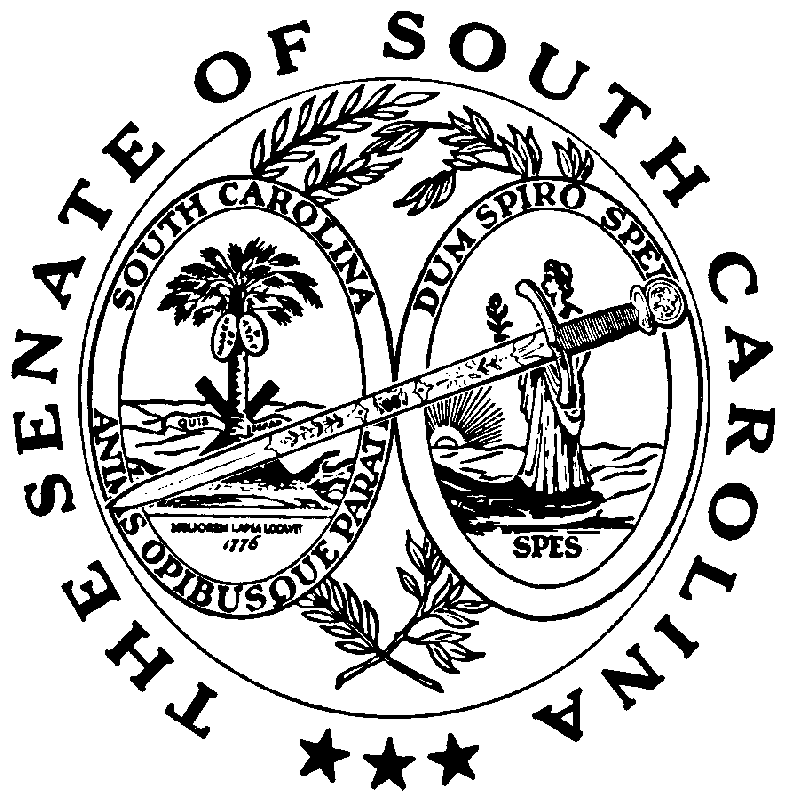 